.TOE TOUCHES-SAILOR STEPS½ TURN - CROSS STEPS - ½ TURNCROSS STEPS-VAUDEVILLE HOPSCHARLESTON STEPS-COASTERHEEL DROPS - SWIVEL STEPSShould have feet at slight angle with toes pointing diagonally leftSWIVEL SIDE STEP-½ TURNSREPEATBaby Com' On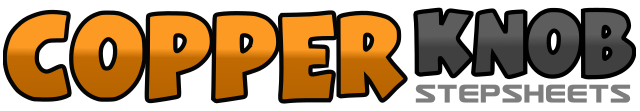 .......Count:48Wall:4Level:Intermediate.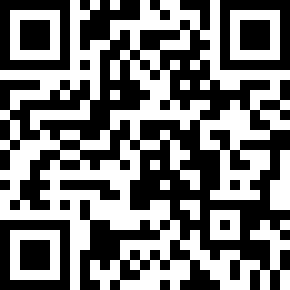 Choreographer:Bev Carpenter (USA)Bev Carpenter (USA)Bev Carpenter (USA)Bev Carpenter (USA)Bev Carpenter (USA).Music:Baby Come On (feat. DJ Robbie) - Chris AndersonBaby Come On (feat. DJ Robbie) - Chris AndersonBaby Come On (feat. DJ Robbie) - Chris AndersonBaby Come On (feat. DJ Robbie) - Chris AndersonBaby Come On (feat. DJ Robbie) - Chris Anderson........1-2Right touch forward, right touch right3-4Repeat 1-25&6Right step behind left foot, left foot step left, right step right7&8Left foot step behind right, right step right, left foot step left9-10Right touch behind left foot, ½ pivot right11&12-Left foot cross over right, right step right, left foot cross over right13-14Right rock right, left foot step in place15&16-Right step behind left foot, starting ½ turn left foot step with left foot, right step right finishing ½ turn (12:00)17-18Left foot cross over right, clap&19-20Right step right, left foot cross over right, clap&21Right step right, left heel diagonally forward left&22Left foot step left, right cross over left foot&23Left foot step diagonally back left, right heel diagonally forward right&24Right step back, left foot cross over right25-26Right step diagonally forward right, kick left foot forward (12:00)27-28Step left foot back, facing left corner touch right back & clap29-30Step right forward, kick left foot31&32Step left foot back, right next to left foot, left foot step forward33-34Right rock forward, back on left foot35&36On ball of feet drop heels 3 times making ¼ turn right37-38Turn heels right, turn heels left39&40Swivel heels right-left-right41-42Swivel heels left while stepping right, step left foot to right making feet straight43-44Repeat 41-4245-46Right step forward, ½ turn left47-48Right step forward, ½ turn left foot